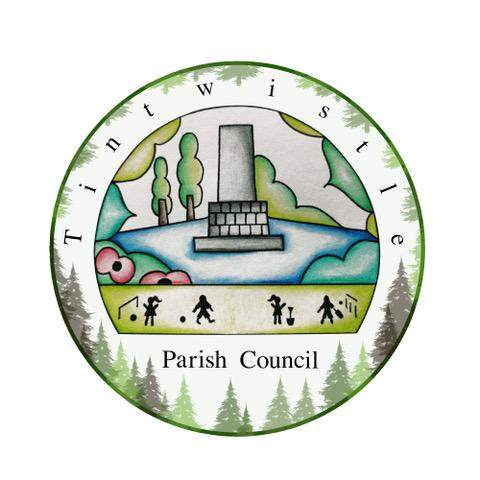 Tintwistle Parish CouncilSexton Street, Tintwistle, SK13 1JNhttps://tintwistleparishcouncil.org.uk           		AGENDA                                                        15th November 2022      Dear Councillor,You are hereby summoned to attend the meeting of Tintwistle Parish Council to be held on Monday 21st November 2022 at 7.30pm at the Council’s office.Charlotte Strickland Charlotte Strickland, Clerk to the Council tpcounciloffices@aol.comAGENDA  (MEMBERS OF THE PUBLIC AND PRESS ARE WELCOME TO ATTEND)To receive apologies for absence Declarations of interests  To receive reports from Borough and/or County Councillors Public participation Upto 15 minutes will be made available for members of the public to raise matters relevant to the business of the Parish Council. To approve the minutes of the Council meeting held on 24th October 2022Correspondence for discussion/decision: Robert Largan To discuss the response received to TPC’s letter sent on 6th September 2022 regarding: (a) funding of bus 237 (Glossop-Tintwistle-Ashton), (b) the focusing of HPBC’s Levelling Up Fund bid on only Glossop, (c) ongoing United Utilities issues, (d) government village-hall grants. Cameron Farrell/National Highways To receive an update on correspondence to date. Planning   To consider any applications received. Review of Council PoliciesHealth and Safety Policy and Risk Assessment ScheduleComplaints Procedure New Clerk Laptop To agree on a purchase of a new laptop for Clerk use. SLCC Subscription To agree to subscribe to SLCC. 2023/2024 Budget Setting To discuss the first draft of the 23/24 budget. Business Plan Review To agree to review this before December’s meeting. Coronation Plans To discuss potential plans and funding options. Parish Council Community Fund To agree on another round of funding before the end of the financial year To agree a date for the PCCF Panel to meet to discuss reapplication candidates.Warm Hub To receive an update for creating a Warm Hub for the local community. Appraisal Programme To agree a Clerk annual appraisal programme. Finance & Accounts To note that the internal audit governance process has begunTo authorise accounts for paymentTo confirm the date of next meeting